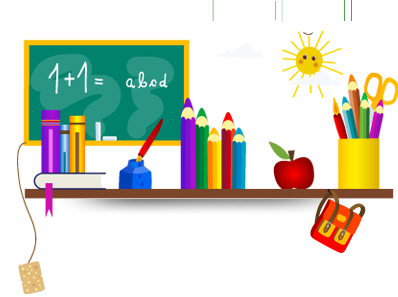 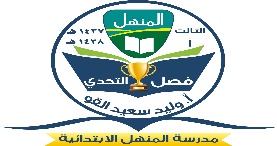 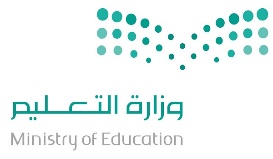 المادةالأحد7/4/1437هـالأحد7/4/1437هـالاثنين8/4/1437هـالاثنين8/4/1437هـالثلاثاء9/4/1437هـالثلاثاء9/4/1437هـالأربعاء10/4/1437هـالأربعاء10/4/1437هـالخميس11/4/1437هـقرآنتلاوة وحفظالتحريم (تلاوة)من 1-3الإنسان (حفظ)من 1-5التحريم (تلاوة)من 4-5التحريم (تلاوة)من 4-5التحريم (تلاوة)من 6-7التحريم (تلاوة)من 6-7التحريم (تلاوة)آية 8الإنسان (حفظ)من 1-5مراجعة التحريممن 1 - 8ملاحظات القرآنالتسميع الأربعاء القادمتسميعلغتي وإملاءاستلام الكتب ومراجعة عامةاستلام الكتب ومراجعة عامةنص الاستماعص11-14نص الاستماعص11-14أنشودة(كتاب الله احيانا) 15الحياء من الله ص 16أنشودة(كتاب الله احيانا) 15الحياء من الله ص 16الفهم والاستيعابالاداء القرائيص 19 - 23الفهم والاستيعابالاداء القرائيص 19 - 23التراكيب اللغويةالتعبيرص24 - 27ملاحظاتلغتياستلام الكتب ومراجعة عامةاستلام الكتب ومراجعة عامةكتاب النشاطص10—11-12رياضياتاستلام الكتب ومراجعة عامةاستلام الكتب ومراجعة عامة6 – 1علاقة القسمة بالطرحص 15- 166 – 1علاقة القسمة بالطرحص 15- 166 – 2علاقة القسمة بالضربص 19- 216 – 2علاقة القسمة بالضربص 19- 216 – 3مهارة حل المسألةص 23- 246 – 3مهارة حل المسألةص 23- 24تصحيح الواجباترياضياتاستلام الكتب ومراجعة عامةاستلام الكتب ومراجعة عامة6 – 1علاقة القسمة بالطرحص 15- 166 – 1علاقة القسمة بالطرحص 15- 166 – 2علاقة القسمة بالضربص 19- 216 – 2علاقة القسمة بالضربص 19- 216 – 3مهارة حل المسألةص 23- 246 – 3مهارة حل المسألةص 23- 24واجب ص 6واجب ص 7واجب ص 8ملاحظات الرياضياتاستلام الكتب ومراجعة عامةاستلام الكتب ومراجعة عامةواجب كتاب التمارينص 6 س 1-2-3-6-7واجب كتاب التمارينص 6 س 1-2-3-6-7واجب كتاب التمارينص 7 س 1-6-7-9واجب كتاب التمارينص 7 س 1-6-7-9واجب كتاب التمارينص 8 س 1-2-3-4-5واجب كتاب التمارينص 8 س 1-2-3-4-5واجب ص 6واجب ص 7واجب ص 8توحيدوفقهاستلام الكتب ومراجعة عامةاستلام الكتب ومراجعة عامةتوحيدأركان الإيمان ص11-13فقـــهآية الكرسي ص 8 إلى  10ملاحظات التوحيد والفقهاستلام الكتب ومراجعة عامةاستلام الكتب ومراجعة عامةواجب ص 13تحفظ الأركانواجب ص 13تحفظ الأركانواجب ص 10حفظ آية الكرسيواجب ص 10حفظ آية الكرسيعلوماستلام الكتب ومراجعة عامةاستلام الكتب ومراجعة عامةعناصر الطقسص 10عناصر الطقسص 10واجب ص 17( س 1إلى 5)ملاحظات العلوماستلام الكتب ومراجعة عامةاستلام الكتب ومراجعة عامةحل الاسئلة في ورقة خارجية بيضاء وتوضع بجانب الأسئلة